                                Liceo José Victorino Lastarria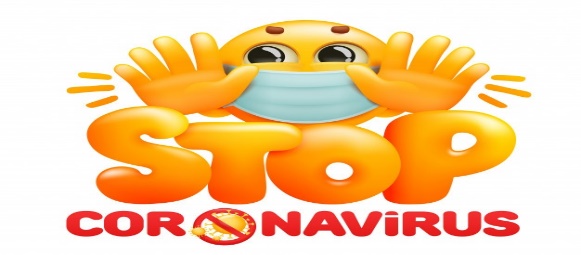                                                  Rancagua                           “Formando Técnicos para el mañana”                                   Unidad Técnico-PedagógicaGUÍA N° 6 de Ciencias: “Pandemia del Siglo XXI: COVID19”Profesora: Brunilda Díaz  brunianto62@gmail.com                   Marcia Sánchez marcia_sanchez_araya@hotmail.com                   Rosa Sandoval rossy_san@hotmail.comNivel: 1° Medio. (A.B, C, D, E, F)           2° Medio. (A, B, C, D, E)Fecha Recepción: Una vez que los(as) estudiantes regresen a clases.Objetivo General: Valorar la importancia del cuidado que se debe de tener para enfrentar de buena manera, la invasión de Coronavirus.Video complementario: https://www.youtube.com/watch?v=5lcBJtFKWFkhttps://www.youtube.com/watch?v=FddBQIW2OLUObjetivos Específicos: 1.- Investigar características biológicas, físicas y químicas del Coronavirus.2.- Indagar las acciones que el Coronavirus provoca en el organismo y que medidas se deben tomar para evitar el contagio.3.- Describir las consecuencias tanto sociales, económicas y familiares que ha provocado el COVID19 y como los diferentes países afectados han reaccionado a este hecho.4.- Reconocer cómo a afectado emocionalmente esta situación a tu familia y a ti principalmente.Actividad: Realiza un trabajo de investigación que abarque los objetivos específicos anteriormente mencionados, para ello debe de seguir las siguientes instrucciones:- Portada: Contiene el título del trabajo, acompañado de imágenes relacionadas con el título. En la parte inferior derecha de la portada escribe tu nombre, curso y fecha.- Introducción: Debes de redactar explicando en un resumen lo que vas a presentar en el trabajo.Desarrollo del tema: Debes de redactar toda la información que esté relacionada con los objetivos específicos y acompañarla con esquemas, dibujos, gráficos, fotografías, entrevistas, etc.- Conclusión: Es sacar tus propias conclusiones con respecto a tu trabajo realizado y redactarlas.- Redactar lo que ha significado para ti y tu familia, este cambio que ha provocado el COVID19Algunas consideraciones:La intención de este trabajo es que se produzca realmente un aprendizaje, eso significa que debes de trabajar en ello, por lo tanto, está estrictamente prohibido copiar y pegar desde internet.Incluir las fuentes de información a las que recurriste para el desarrollo de este trabajo como bibliografía, link, diarios, programas de TV, etc.La extensión de este trabajo no debe sobrepasar 6 páginas incluyendo la portada.El trabajo se debe realizar en hojas de cuadernillo, con letra clara, utilizar lápiz de pasta (por ningún motivo usar lápiz mina a menos que debas dibujar) ordenado, limpio y bien presentado.Sé creativo, original, presenta un trabajo espectacular, tu eres capaz de ello.Los trabajos deben ser enviados a cada profesora, según la siguiente distribución:Profesora Marcia Sánchez recibirá los trabajos de los siguientes cursos:1°C y D, 2°EProfesora Rosa Sandoval recibirá los trabajos de los siguientes cursos:1°E y F, 2°B y DProfesora Brunilda Díaz recibirá los trabajos de los siguientes cursos: 1°A. 1°B, 2°A, 2°C